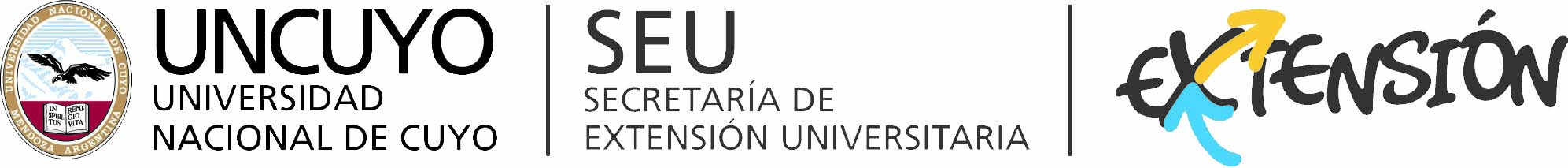 DECLARACION JURADA Y ACTA DE CONFORMIDADDeclaramos que el diseño presentado bajo el seudónimo ______________________________ es fruto de nuestro trabajo personal y que los elementos usados han sido realizados por nosotros/as y no ha sido presentado con anterioridad en ninguna entidad o evento realizado.Declaramos conocer y aceptar en su totalidad las bases del CONCURSO DE AFICHES: Convocatoria 2013 de los Proyectos Sociales de Extensión Universitaria “Prof. Mauricio López”, organizado por la Secretaría de Extensión Universitaria de la UNCuyo, Dirección de Carreras de Diseño de la Facultad de Artes y Diseño, Centro de Estudiantes de Artes y Diseño, la Dirección de Carrera de Comunicación Sociales de la Facultad de Ciencias Políticas y Sociales y el Centro de Estudiantes de Ciencias Políticas y Sociales.Esta presentación tiene carácter de Declaración Jurada. Mendoza, __________________ de 2013Apellido y nombreDNIFacultadCarreraAño de cursadoDirecciónCorreo electrónicoTeléfonoFirma